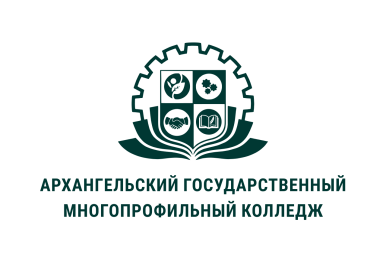 МИНИСТЕРСТВО ОБРАЗОВАНИЯ АРХАНГЕЛЬСКОЙ ОБЛАСТИгосударственное бюджетное профессиональное образовательное учреждение Архангельской области «Архангельский государственный многопрофильный колледж»Модуль 4. Технология и методика работы социального педагогаТЕМА 4.4 ПОНЯТИЕ СОЦИАЛЬНО-ПЕДАГОГИЧЕСКОЙ ТЕХНОЛОГИИ. ТИПЫ СОЦИАЛЬНО-ПЕДАГОГИЧЕСКИХ ТЕХНОЛОГИЙОсновные вопросы темы:1. Понятие социально-педагогической технологии.2. Классификация социально-педагогических технологий1. Понятие социально-педагогической технологииОпределение "технология" преимущественно относилось к деятельности в производственной сфере и предполагало описание производственных процессов, инструкций по их выполнению, технологические правила, требования, карты, графики и др. В сфере материального производства, неживой природы технологизация имеет вековые традиции, основательную научную и практическую базу.Само понятие "технология" предполагает "… совокупность приемов и способов получения, отработки или переработки…", другими словами, – это система знаний о способах и средствах обработки и качественного преобразования объекта.Применение термина "технология" к социальным процессам в нашей стране сегодня еще достаточно новое явление для социальной жизни, для наук, изучающих социальную действительность; в 70-е годы прошлого века даже возможность технологизации социальной сферы подвергалась сомнению. Мировой опыт свидетельствует, что при помощи социальных технологий (информационных, обучающих, внедренческих, политических, управленческих и др.) можно своевременно разрешать социальные конфликты, снимать социальное напряжение, блокировать рискованные ситуации, предотвращать катастрофы, принимать рациональные управленческие решения, формировать социальную политику, т.е. управлять социальными явлениями.В условиях социальных потрясений и коренных перемен, ограниченных ресурсов и огромного количества социальных проблем можно было ожидать качественных изменений, получать наибольший социальный результат лишь при условии последовательности и профессионального технологического подхода в социальной сфере.В настоящее время в стране уже достаточно разработаны и эффективны социальные технологии в области политики (предвыборные кампании), психологические технологии манипулирования сознанием людей, технологии содержания и средств рекламы, массовые образовательные программы и пр.Технологический процесс в социальной сфере имеет свою специфику, важнейшим признаком которой является то, что качественному изменению подвергается все общество в целом, отдельные его слои и группы, отношения между людьми или их мысли и чувства, которые достаточно сложно подчинить общим закономерностям существования общества, его нормам и правилам.Социальные - педагогические технологии - единственный процесс (в отличие от технологий, например, производственных, где приходится иметь дело с неживой природой), который основан на отношениях не объекта и субъекта, а в значительной степени на отношениях "человек" - "человек", т.е. "специалист" - "клиент". Без содействия участников социального процесса, без понимания и согласия индивида, семьи, группы, которым оказывается профессиональная помощь, невозможно реализация социальной технологии.Вопрос о классификации социальных технологий до сих пор остается сложным и дискуссионным, т.к. они группируются на основании различных параметров.2. Классификация социально-педагогических технологийКлассификация (от лат. classis – разряд, класс + facio – делаю) – это система соподчиненных понятий (классов, объектов) какой-либо области знания или деятельности человека, используемая как средство для установления связей между этими понятиями или классами объектов. Роль классификации в познании чрезвычайно велика. Она позволяет систематизировать исследуемые объекты по определенным основаниям с учетом качественных характеристик каждого из них.Известно множество социально-педагогических технологий, однако их классификация пока не разработана. В то же время она необходима по многим причинам, поскольку классификация:- позволяет упорядочить социально-педагогические технологии по определенным критериям, что упрощает их выбор и практическое использование;- показывает, какие, для какой категории объекта и для каких условий практического применения имеются социально-педагогические технологии, а каких нет либо выбор их ограничен;- способствует созданию банка социально-педагогических технологий с учетом их специфических особенностей.Формирование такого банка данных исключительно актуально. Он объединяет и систематизирует сложившиеся и проверенные на практике социально-педагогические технологии, что дает возможность специалисту оперативно выбрать наиболее оптимальный вариант технологии для практического применения и, при необходимости, внести в нее определенные коррективы, а также предложить какую-либо новую технологию решения той или иной социально-педагогической проблемы. Исследователю такой банк технологий поможет выявить те аспекты разработки и совершенствования социально-педагогических технологий, которые требуют изучения и научного обоснования. Полезен банк технологий и для начинающего специалиста, так как позволит ему использовать в типовых ситуациях уже проверенный опытом способ деятельности.Для разработки классификации социально-педагогических технологий необходимо определить ее основания и критерии.Основания классификации – это те качественные характеристики, которые позволяют систематизировать технологии применительно к решению основных проблем объекта с учетом целей технологий и особенностей их практического применения.Наиболее существенными основаниями для классификации социально-педагогических технологий являются:- тип социально-педагогической технологии;- назначение социально-педагогической технологии;- субъект применения;- объект применения;- место применения;- способ реализации.В соответствии с выделенными основаниями необходимо определить критерии, по которым можно осуществить систематизацию и классификацию социально-педагогических технологий.Критерий (от греч. kriterion – средство для суждения) – признак, на основании которого производится оценка, определение или классификация чего-либо; мерило оценки. По одному основанию может быть выделено несколько критериев. Они позволяют в большей степени индивидуализировать технологии.Рассмотрим наиболее общие для каждого выделенного основания критерии, которые позволят разработать общую классификацию социально-педагогических технологий.Тип технологии. Критерий по данному основанию направлен на выявление типа социально-педагогической технологии, который определяется ее характером. Поэтому характер технологии является основным критерием по данному основанию, позволяющим выделить общие и частные технологии.Общие технологии ориентированы на общий цикл социально-педагогической работы с клиентом по выявлению его социально-педагогической проблемы и ее разрешению.Частные технологии направлены на решение определенной частной цели, задачи.Назначение технологии. Критерий по данному основанию позволяет выделить социально-педагогические технологии в зависимости от основной цели деятельности социального педагога (главное назначение технологии) в данной ситуации по отношению к конкретному объекту. В качестве такого критерия и выступает целевое назначение социально-педагогической технологии. В соответствии с данным критерием технологии могут иметь:- направленное целевое назначение – технологии развития, воспитания; педагогической коррекции; педагогической реабилитации; исправления (перевоспитания); информационно-пропагандистской деятельности; профориентационной работы; досуговой деятельности и др.;- комплексное назначение – технологии, предполагающие достижение одновременно нескольких целей.Субъект применения. Критериев по данному основанию существует несколько. Они позволяют выделить социально-педагогическую технологию в зависимости от индивидуальных возможностей специалиста. Другими словами, по данным критериям социальный педагог может выбрать наиболее подходящую для него в данной ситуации технологию, в процессе реализации которой, он сумеет добиться наибольшей результативности. К критериям по данному основанию относятся:- уровень профессионализма – начинающий, имеющий опыт работы, высококвалифицированный специалист;- специализация социального педагога – по направлению деятельности, по работе с определенной возрастной группой и др.Объект применения. Критериев по данному основанию также существует несколько. Они позволяют выделить социально-педагогическую технологию в зависимости от характеристики объекта деятельности. Такими критериями могут выступать следующие характеристики объекта:- социальная – ученик, студент, военнослужащий, семья, родитель и др.- возрастная – ребенок, подросток, юноша и др.;- личностная (то характерное в объекте, что обусловливает необходимость социально-педагогической работы с ним) – характер социального отклонения, психологическое или эмоциональное состояние, динамичность личности, компенсационные возможности и др.;- количественная – отдельная личность, группа, коллектив; другие критерии.Каждое социально-педагогическое учреждение, по мере накопления опыта работы с различными категориями объектов и вариантов технологий, формирует свой банк с учетом наиболее важных критериев, выдвигаемых потребностями практики.Место применения. Критерий по данному основанию позволяет классифицировать социально-педагогические технологии в зависимости от того, в каких условиях наиболее целесообразно, оптимально их применение. Условия применения как критерий классификации технологий позволяют выделить в качестве места применения: образовательное учреждение; специализированный центр; место жительства и др.Способ реализации. Критерий по данному основанию направлен на выделение социально-педагогических технологий в зависимости от способа достижения цели (используемые основные методы, средства практического применения). Как правило, это один (ведущий, базовый) или несколько (определенная совокупность) методов, используемых в технологии. То есть критерием по данному основанию выступает основной способ достижения цели – ведущий метод (игра, деятельность, психодрама, консультация и др.); совокупность основных методов; авторские методики (воспитание в коллективе А.С. Макаренко; коррекция бродяжничества П.Г. Бельского; технология саморазвития М. Монтессори; технология свободного труда С. Френе и др.).Изложенные основания и критерии классификации позволяют выделить основные социально-педагогические технологии, которые делятся на два типа – технологии общие и технологии частные.Социально-педагогические технологии общего типа (общие социально-педагогические технологии). Это технологии, включающие полный цикл социально-педагогической работы с клиентом, группой. На практике часто вместо выражения «социально-педагогическая технология» используются термины «методика», «программа», «сценарий» и пр.Эти технологии могут иметь как направленное целевое, так и комплексное назначение.Социально-педагогические технологии частного типа (частные социально-педагогические технологии).Например, диагностико-прогностические технологии. Они направлены на выявление и диагностирование индивидуальных особенностей клиента, а также прогнозирование перспектив его индивидуального, индивидуально-коррекционного, коррекционно-компенсаторного развития, воспитания. В основе прогностической деятельности лежит выявление индивидуальных возможностей клиента в саморазвитии, потенциала этого развития.По назначению диагностико-прогностические технологии также могут быть различными. Они определяются как объектом, так и целями диагностико-прогностического анализа. Например, социального педагога школы интересуют, в чем причины затруднений ученика в обучении и каковы возможности их преодоления; мама приводит своего ребенка в центр социального обслуживания семьи (или медико-психолого-социальный центр) на диагностико-прогностическую консультацию, для того чтобы выяснить, как преодолеть трудности взаимоотношений с ним, наметить пути коррекции его воспитания и т. п. В каждом случае возможна своя технология работы, от которой зависят получаемые результаты.Социально-педагогические технологии частного типа (частные социально-педагогические технологии) выделяются из структурных компонентов общей технологии либо из частных видов функциональной деятельности социальных педагогов. Поэтому их можно называть также функциональными социально-педагогическими технологиями. К таким технологиям относятся: диагностические, диагностико-прогностические, прогностические технологии, а также выбор оптимальной технологии, непосредственная подготовка к практической реализации целевой технологии, целевые реализационные, экспертно-оценочные технологии.Каждая из функциональных социально-педагогических технологий подлежит классификации по тем же основаниям и критериям, которые использованы для общих технологий. Рассмотрим отдельные виды частных технологий.Диагностические социально-педагогические технологии. Такие технологии предназначены для выполнения конкретной функции – постановки диагноза. Они применяются для оценки явления, уровня социально-педагогической запущенности объекта, степени отклонения, социально-педагогических особенностей его развития и пр.Назначение. Такие технологии подразделяются в зависимости от задач диагностики (на что она ориентирована). Даже общая диагностика предусматривает определенный минимум деятельности, позволяющий достаточно полно оценить исследуемое явление. От того, что диагностируется, очень часто зависит, как это следует делать (наиболее целесообразный способ) и где (в каких условиях) лучше ее проводить. В зависимости от целевой направленности различают и диагностические технологии.Субъект применения. Для реализации любой диагностической технологии необходима специальная подготовка специалиста.Объект применения. Методика диагностики обычно ориентирована на определенную область практического применения.Место реализации. Диагностические технологии используются, как правило, в специальных центрах, консультационных пунктах.Всякая диагностическая технология предусматривает определенные способы реализации. Они могут быть более или менее эффективными и зависеть от ряда факторов (технической оснащенности подготовленности специалиста, подготовленности лаборатории для диагностики и пр.). В зависимости от объекта диагностики формируется банк технологий, дифференцированных по способам и средствам реализации. Это могут быть социологические или психологические методики с использованием специальных бланков, аппаратуры, методов наблюдения, включения в определенные виды деятельности и т.д.Диагностико-прогностические социально-педагогические технологии. Такие технологии используются чаще всего в специализированных социально-педагогических учреждениях на начальном этапе работы с клиентом. Их основное назначение – не только выявление и диагностирование индивидуальных особенностей клиента, но и прогнозирование перспектив его индивидуального, индивидуально-коррекционного, коррекционно-компенсаторного развития, воспитания. В основе прогностической деятельности лежит выявление индивидуальных возможностей клиента в саморазвитии, потенциала этого развития.По назначению диагностико-прогностические технологии также могут быть различными. Они определяются как объектом, так и целями диагностико-прогностического анализа. Например: социального педагога школы интересуют, в чем причины затруднений ученика в обучении и каковы возможности их преодоления; мама приводит своего ребенка в центр социального обслуживания семьи (или медико-психолого-социальный центр) на Диагностико-прогностическую консультацию, для того чтобы выяснить, как преодолеть трудности взаимоотношений с ним, Наметить пути коррекции его воспитания и т. п. В каждом случае возможна своя технология работы, от которой зависят получаемые результаты.Способы реализации диагностико-прогностической технологии определяются основными методиками, обеспечивающими проведение диагностики и прогнозирования и их взаимосвязь. Нередко прогностическая деятельность социального педагога определяется его личным опытом и педагогической интуицией.Конкретный способ реализации диагностико-прогностической технологии ориентируется на специализацию и профессиональную компетентность субъекта и индивидуальные особенности ее объекта, а также место применения.Прогностическую часть социально-педагогической технологии можно рассматривать как самостоятельную технологию.Вопросы для самоконтроля:1. В чём по Вашему мнению заключается отличие социально-педагогических технологий от педагогических технологий.2. Назовите основные типы социально-педагогических технологий.